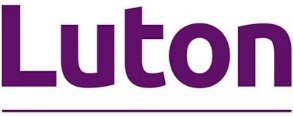 Schools Financial Value Standard 2021-22LMS Finance Team Author:  Shirley ChinContact: Rustum SetnaVersion: 1.0 (published)Last updated: 31/1/22Contacts list and useful phone numbersLMS Finance teamRustum Setna Principal Accountant SchoolsRustum Setna01582 546089Rustum.setna@luton.gov.ukSchool Financial advisors Kim George 01582 548076Kim.george@luton.gov.ukLynne Knapton 01582 548074Lynne.knapton@luton.gov.ukJaspreet Raju01582 546086Jaspreet.raju@luton.gov.ukShirley Chin01582 546095Shirley.chin@luton.gov.ukPaula Field01582 546081Paula.field@luton.gov.ukInternal Audit Kanchan Vashist Principal Auditor01582 547285Kanchan.vashist@luton.gov.ukGovernor Services Alison Cullman Governor Services Manager01582 548017Alison.cullman@luton.gov.ukSection 1 Financial management standard in schoolsDear School governing body, Head teachers and school business managers We hope that you will find this guidance manual useful in helping and assisting you with understanding the requirements of the Schools Financial Value Standard The purpose of the guidance manual is::To help and support schools by providing practical guidance to assist with compiling the self assessment form To provide schools with a central point of reference to source documents, templates and useful guidelines To assist the school with planning and setting timescales to ensure all essential elements of the standard are met by a given date. Future updates and additions to the guidance manual will be circulated to all schools accordingly.Section 2 Background to the SFVSThe SFVS was introduced by the DfE in July 2011 and replaces the Financial Management Standard in Schools. The Standard is a requirement of all local authority maintained schools. Governing bodies have formal responsibility for the financial management of their schools and so the standard is primarily aimed at Governors. The SFVS has been designed in conjunction with schools to assist them in managing their finances and to give assurance that they have secure financial management in place. . Maintained schools are required to complete the SFVS once a year. Those schools which never attained FMSiS will be expected to complete and submit the SFVS to their local authority by 31 March . For all other maintained schools, the first run through is required by March . An annual review is required thereafter. SFVS will not be externally assessed like FMSiS.  The Chief Finance/Section 151 Officer is responsible for confirming that the schools in the LA are complying, or taking steps to comply with the Standard. The Local Authority’s Internal Audit Team will use school’s SFVS to inform their programme of financial assessment and audit of schools.  The Schools Financial Value Standard and supporting toolkit are designed to allow schools to take better informed decisions about the allocation of resources at school level, supported by better information, planning and management. It is intended to cover standards and processes that should already be in place in schools, rather than introduce a new, higher standard. Consequently, schools will be able to manage their resources more efficiently, leading to an increase in value for money.  The SFVS has been developed by the DfE and is available at  https://www.gov.uk/government/publications/schools-financial-value-standard-sfvsSection 3What do schools need to do The standard consists of 30 questions which governing bodies should formally discuss annually with the head teacher and senior staff.The questions which form the standard are in sections A to F. Each question requires an answer of Yes, In Part, or No.If the answer is Yes, the comments column can be used to indicate the main evidence on which the governing body based its answer.Section 4 Evidence sources for the assessment criteria This section provides practical guidelines to assist schools with completion of the self assessment form.  Each of the six key areas to the Standard is covered in this section: The Governance School Strategy Setting the annual budget Staffing Value for money Protecting Public Money  For further information , please see  https://www.gov.uk/government/publications/schools-financial-value-standard-sfvsIntroduction to the schools financial value standard (SFVS) checklistOutcome of schools financial value standard(SFVS)Governance – Section ASFVS Question 1In the view of the governing body and senior staff, does the governing body have adequate and up-to-date financial skills among its members to fulfil its role of challenge and support in the field of budget management and value for money? Is there a plan in place to address any gaps? Documents and Information you may wish to consider Governors Competency Matrix  Evidence of review to ensure the full range of competencies exist Details of training budget and courses planned for Governors Action plan to address the current skills gaps Governing Body minutes evidencing challenge and support  It is essential for the governing body to have access to adequate financial skills to ensure they meet their statutory responsibilities for the financial management of the school and can safeguard the large amounts of public money for which they are responsible Governing bodies are responsible for setting their school’s annual budget. Most schools have a finance committee, the governing body delegates some financial responsibilities to them and they report to the full governing body. However, the finance committee is non-statutory and so governors can determine their individual requirements and delegate their financial responsibilities to one or more committees, if desired. SFVS Question 2Does the governing body have a finance committee (or equivalent) with clear terms of reference and a knowledgeable and experienced chair? Documents and Information you may wish to consider Terms of Reference for the finance committee with evidence of annual review Skills audit/governor competency matrix Governing bodies are responsible for setting their school’s annual budget. Most schools have a finance committee, the governing body delegates some financial responsibilities to them and they report to the full governing body. However, the finance committee is non-statutory and so governors can determine their individual requirements and delegate their financial responsibilities to one or more committees, if desired. SFVS Question 3 Does the governing body board receive clear and concise monitoring reports of the schools budget position at least 6 times a year ? Documents and Information you may wish to consider Terms of reference for the finance committee Access to monitoring reports that have an appropriate level of information to be easily understood Be able to review income and expenditure against the budget  Staff should have access to the monitoring reports and should know about the schools budget and financial affairs  To enable the governing body to meet their statutory responsibilities for the financial management of the school and so they can safeguard the large amounts of public money for which they are responsible. It is important that the monitoring reports are produced regularly and shared with the governing body or finance committee at times when action can be taken on them to good effect. DfE and ESFA recommend that governors should receive the monitoring reports and have an opportunity to raise questions or concerns at least 6 times a year. SFVS Question 4 Are business interests of governing body members and staff properly registered and taken into account so as to avoid conflicts of interest? Documents and Information you may wish to consider School register of business interests, this should be kept up to date and freely available for inspection by governors Financial interest in a contract or proposed contract by direct or family connection Appointments – interests in the provision for sponsor governors or interest in someone’s appointment or suspension from office  Pay and performance – interests in the pay or approval of someone working at the school in cases where the governor or staff member is also paid to work at the schoolGovernors and staff have a responsibility to avoid any conflict between their business and personal interests in the interest of the school All governors and staff should complete the school’s register of business interests. This register should be kept up-to-date and be freely available for inspection by governors, staff and parents. For maintained schools, the guidance for local authority schemes for financing schools states that local authority schemes should require schools’ governing bodies to have a register of business interests. SFVS Question 5Does the school have access to an adequate level of financial expertise , including when specialist finance staff are absent , for example on sick leave? Documents and Information you may wish to consider Development of strategic financial plans .Understanding of and ability to operate good financial management practises Understanding of national and local financial requirements for the school and the schools own framework of financial control Understanding and operation of budget setting and monitoring  Operating , control and monitoring of the financial systems  The National Governance Association (NGA) provides guidance on matters relating to governors and governance, including online finance training. Governors for Schools provides information on recruiting volunteers to serve on school governing bodies and guidance for schools having difficulty recruiting governors with financial expertise. DfE and ESFA have guidance on school resource management to help schools improve their financial management and efficiency, including specific guidance for governors. Suppliers of financial management software – most suppliers provide courses on how to use their systems. The courses are run directly or through a training company. Institute of School Business Leadership (ISBL) provides information and training for all those involved in school business management, enabling staff to update their financial management knowledge and skills. All schools have significant budgets and can exercise flexibility in the way they use them. Schools need access to staff with a high level of financial management competencies because of the complexity of financial management issues in schools. Most schools will employ these staff themselves, but some smaller schools may share staff or buy in services. It is important that skills are updated on a regular basis in line with changing school policies. DfE and ESFA provide online information, tools, training in the school resource management guidance to help schools improve their financial management and efficiency, including on strategic financial management. DfE publishes school workforce planning guidance and curriculum planning tools to support schools in the planning process. There is a lot of material on the internet explaining what business continuity or disaster recovery plans are – some of this is free of charge and can be used to think about what a plan should contain in a school’s particular circumstances School Strategy – Section BSFVS Question 6Does the school have a realistic sustainable and flexible financial strategy in place for at least 3 years , based on realistic assumptions about future funding , pupil numbers and pressures? Documents and Information you may wish to consider Projected pupil numbers Free school meal numbers Likely pupil premium numbers Projections the staffing that will be necessary in these years Schools should plan their staffing based on multi year projections of curriculum needs These projections can be used by the governing body to develop a sustainable and flexible financial strategy  SFVS Question 7 Is the financial strategy integrated with the schools strategy for raising standards and attainment through curriculum led financial planning ? Documents and Information you may wish to consider The idea of linking curriculum and financial planning is not new. Most schools probably use some ICFP processes already when reviewing their curriculum or financial strategy.There is no one way to do ICFP, but it should include analysing your:teacher deploymentuse of support staffnon-staffing costsbalance of income and costsSFVS Question 8 Does the school have an appropriate business continuity or disaster recovery plan including an up to date asset register and adequate insurance ?   Documents and Information you may wish to consider If the schools premises were not available for an extended period of time or example due to flood or fire  Large scale loss of property  Loss of information through failure of IT systems  Mass unavailability of staff through a pandemic  Adequate insurance for premises and contents  Asset register Contingencies for absence of staff Setting the Annual Budget – Section CSFVS Question 9 Does the school set a well informed and balanced  3 year budget and has this been submitted to the local authority ? Documents and Information you may wish to consider Known staffing changes Pay awards and increments . Income assumptions Changes in pupil numbers Buy back services from the local authority or external providers SFVS Question 10 Does the budget setting process allow sufficient time for the governing body to scrutinise and challenge the information provided? Documents and Information you may wish to consider The three year budget for both capital and revenue funding, including pupil number projections, staffing profiles and increments, pay and price increases A range of scenarios with different assumptions about income and costs and details of how the budget could be balanced in the different scenarios  Notifications of funding from the Local Authority used in budget planning Notifications of grant funding, pupil premium, external funding used in budget planning SFVS Question 11Is the school realistic in its pupil number projections and can it move quickly to recast the budget if the projections and the reality are materially different ? Documents and Information you may wish to consider Three year balanced budget including known staffing changes, pay awards and increments, income assumptions, changes in pupil numbers Analysis of balances, details of planned projects School Plan Licensed deficit plan with details of budget monitoring SFVS Question 12Is the year outturn In line with budget projections or if not is the governing body alerted to significant variations in a timely manner and do they result from explicitly planned changes or from genuinely unforeseeable circumstances? Documents and Information you may wish to consider Outturn should be what the school actually spends during the year Plan changes Demonstrate the budget has been well planned so the school will not fall into deficit  Making sure the governing body are alerted in a timely manner  Use of the schools financial benchmarking website. Provide governing body with good information on significant variances  SFVS Question 13Are balances at a reasonable level and does the school have a clear plan for using the money it plans to  hold in balance at the end of each year ? Documents and Information you may wish to consider  Outline clear plans for use of money  Ensure that any planned spending offers value for money  	Have robust plans to avoid clawback  Maintained schools should contact their local authority for further information and support Dedicated schools grant (DSG) includes guidance on the methodology used for calculating the allowances, individual authority allocations, how the DSG fits with the overall school funding settlement and pupil premium allocations Schemes for Financing Schools– information on the supporting legal framework for school revenue funding and local authority schemes for financing schools Staffing – Section DSFVS Question 14Does the school review its staffing structure regularly to ensure it is the best structure to meet the needs of the school whilst maintaining financial integrity? Documents and Information you may wish to consider A planned structure of how staff are organised and deployed Structures reviewed annually DfE has published guidance on school workforce planning , schools are advised to plan over the medium to long term (3-5 years) Must be clear and accurate and identify roles and responsibilities SFVS Question 15Has the use of professional independent advice informed part of the pay decision process in relation to the head teacher and is it tightly correlated to strong educational outcomes and sound financial management ? Documents and Information you may wish to consider External HR providers Other governing bodies Local authority HR providers Other external providers such as lawyers, school improvement partners SFVS Question 16 Has the school published on its website the number of employees (if any) whose gross salary exceeded £100k?Documents and Information you may wish to consider Schools financial benchmarking  Select the right schools to benchmark against  The school resource management collection contains a range of resources to help schools improve their financial management and efficiency, including school workforce planning guidance and signposting to relevant training and support opportunities  Information on staff employment and school teachers’ pay and conditions is available on the school and college careers and employment page The National Standards of Excellence for Headteachers (2015) provide nonmandatory guidance on the high standards which are applicable to all headteacher roles  SFVS Question 17Does the school benchmark the size of its senior leadership team annually against that of similar schools?Documents and Information you may wish to consider Benchmarking against other schools Information on staff employment and school teachers’ pay and conditions is available on the school and college careers and employment page The National Standards of Excellence for Headteachers (2015) provide nonmandatory guidance on the high standards which are applicable to all headteacher roles Value for Money –Section ESFVS Question 18 Does the school benchmark its income and expenditure and investigate further where any category appears to be out of line?Documents and Information you may wish to consider Have a procurement policyPurchases or leases must be fair , legal and openAdvice and coaching from other staff or governors with procurement qualifications and skillsClear designated rolesplan and manage their budgetsidentify areas and setting targets for improved use of resourcesachieve value for money in expenditure and improve its effectiveness in driving performancedeliver educational services to a defined standardSFVS Question 19 Has the school leadership team considered the results of the self assessment dashboard or other DFE benchmarking tools ?Documents and Information you may wish to consider From the benchmarking website, you can find the self-assessment dashboard which shows how a school’s data compares to thresholds on a range of statistics that have been identified by the Department as indicators of good resource management.You can also use the benchmarking website to produce simple charts and reports for governors to show how your school spends money in comparison to other schools.VMFI compares the financial performance of each school against statistically similar comparator schools which are calculated using either pupil characteristics or building attributes, depending on which is the main driver of that particular cost category. VMFI then provides a prioritised list of areas that may require further attention as well as matching your data with relevant guidance and resources. For more information on benchmarking, see guidance for question 18.SFVS Question 20Does the school have procedures for purchasing goods and services that both meet legal requirements and secure value for money Documents and Information you may wish to consider Share costly equipment  Share resources Collaborating to buy goods , works or services  Sharing skills and knowledge  Be open and willing to discuss with nearby schools Joining a local school business professional network SFVS Question 21Is the governing body given the opportunity to challenge the schools plans for replacing contracts for goods and services that are due to expire shortly ?Documents and Information you may wish to consider It is good practice for a school to maintain a contract register, which should include:the contract start and end datethe current value of the contractthe lead in time for procurementinformation on early termination, for example, any dates or penalties incurred for early terminationany potential for extension of the contract andan indication of exit strategies or re-procurement plansSFVS Question 22Does the school consider collaboration with others for example sharing staff or joint purchasing where that would improve value for money? Documents and Information you may wish to consider Key things to consider include:who will have responsibility for managing any collaborative contract – this could be as simple as confirming receipt of basic goods or could involve managing the on-going supplier relationship for a service contracthow you will resolve any problems between the supplier and a specific schoolhaving risk management protocols in placeconsidering the time resources involved in managing the contract and how will these be shared fairly between all schoolsSFVS Question 23
Do you compare your non staff expenditure against the DFE recommended national deals to ensure you are achieving best value? What are the national deals recommended by DfE?Find a framework provides information on a wide range of non-staff deals that have been reviewed by the schools commercial team (SCT) within DfE. These are assessed for compliance with procurement regulations, ease of use, suitability and value for moneyPlease visit buying for schools for information on the support available to schools in the procurement process.on the dfe website SFVS Question 24Does the school maintain its premises and other assets to an adequate standard and make best use of capital monies for this purpose?Documents and Information you may wish to consider Evidence of efficiency audit/efficiency savings achieved – use of Local Authority’s efficiency savings guide Evidence of goods or services sourced more cheaply Reorganisation of areas of work to improve productivity Evidence of focusing resources on a school improvement priority Extra income achieved from the use of school premises  Reviews of contracts Section F- Protecting Public money SFVS Question 25Is the governing body sure that there are no outstanding matters from audit reports or from previous consideration of weaknesses by the governing body ? Documents and Information you may wish to consider When a school is audited, or analyses its strengths and weaknesses for itself, a summary report should be produced that clearly sets out the issues or weaknesses that the school needs to address. The school should then formulate a plan to address the issues and weaknesses, and ensure that they are addressed promptly. Outstanding matters are issues that have not been adequately addressed.Why it is important for the governing body to be sure that there are no outstanding mattersIssues that have been identified by auditors or by the school itself that have not been resolved will hamper the operation of the school and may put public funds at risk. The governing body therefore needs to make sure that they are dealt with promptlySFVS Question 26Are there adequate arrangements in place to manage related party transactions ?  and has a complete list of related party transactions been appended to the checklist document (see checklist for recording related party transactions)Documents and Information you may wish to consider What is a related party transaction?A related party transaction is a contract or other agreement between the reporting entity (in this case, school) and a person or entity that has close links with the persons awarding the contract. It is a concept that largely applies to companies, but the same principles apply to public bodies such as maintained schools.Contracts or agreements with the school’s maintaining local authority or with trustees of a voluntary school are not to be treated as related party transactions. Working through a school company set up by the school is also not a related party transaction: on school companies see The School Companies Regulation 2002.The principle is not that related party transactions should never happen, but that effective procedures should be in place to ensure that open and transparent procurement procedures are followed, and any potential conflicts of interest are declared and then adequately and appropriately managed.SFVS Question 27Are there adequate arrangements in place to guard against fraud and theft by staff , contractors and suppliers? Documents and Information you may wish to consider Review of insurance arrangements and risk assessment Daily backing-up and off-site storage of IT systems Schools need a robust system of controls to safeguard themselves against fraudulent or improper use of public money and assets. Arrangements should both prevent malpractice, and enable prompt detection should it nonetheless occur. SFVS Question 28 Are all the staff aware of the schools whistleblowing arrangements and to whom they should report concerns ? Documents and Information you may wish to consider protection that is available to all members of staff, including temporary staff and contractorsareas of malpractice and wrongdoing that are coveredroutes available within the school and the local authority for raising issuesSFVS Question 29Does the school have an accounting system that is adequate and properly run and delivers accurate reports including the consistent financial reporting return? Documents and Information you may wish to consider A system that accurately records income and expenditure Produces reliable and accurate management information  ,including providing decision makers with timely and accurate information relevant to their responsibilities and requirements Contains adequate internal control measures to ensure the protection of assets and the provision of reliable informationIs sufficiently flexible to accommodate changes in volumes and operating procedures  The accounting system should record detailed information on income and expenditure, covering all of the school’s financial transactions. For maintained schools, it must be capable of recording data in such a way that it can provide details of revenue income and expenditure, capital income and expenditure and balances that fit the consistent financial reporting (CFR) SFVS Question 30 Does the school have adequate arrangements for audit of voluntary funds? Documents and Information you may wish to consider The fund concerned is being correctly operated in accordance with the fund objectivesthe financial statements produced by the fund manager are correctly statedIn order to do this the auditor will test that:all income has been correctly accounted forthe monetary balances reconcilethe stated monetary balances do in fact existexpenditure is reasonable and in accordance with the fund objectivesfunds have not been used as a vehicle for personal transactionsguidelines for record keeping have been followedSignature: (Chair of governing body / management committee)Full name of signatory:Date SFVS agreed by full governing body / management committee:Date SFVS submitted to local authority for review:School name:School LAEstab number: